                       GUIA DE EJERCICIOS : REACTIVIDAD EN QUÍMICA ORGÁNICA   Cuarto C diferenciado.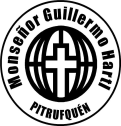 Objetivo: Identificar y nombrar  Hidrocarburos y los diferentes grupos funcionalesIdentifique la hibridación de los átomos de carbono: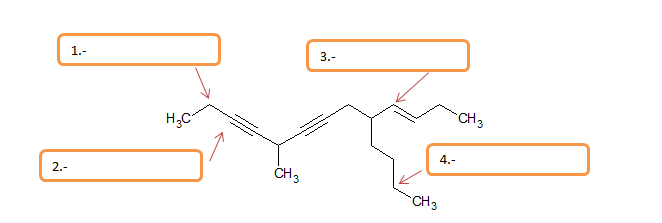 2.- Determine el nombre  de los siguientes compuestos. 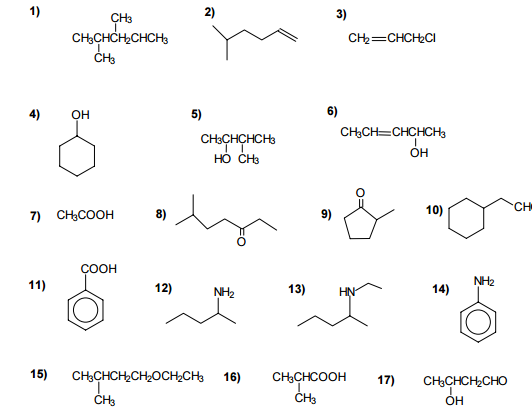 Identifique os grupos funcionales presentes en la moléculaNombre los siguientes compuestos: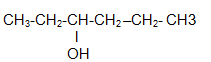 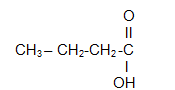 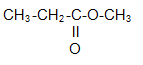 ____________________________	_____________________	___________________________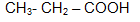 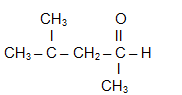 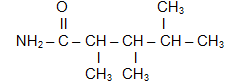 ________________________	__________________________    _____________________________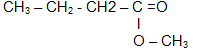 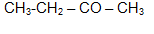 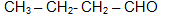 ____________________________               __________________                 ________________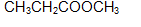 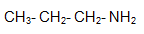 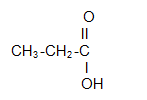 __________________        _______________________                 _______________    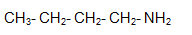 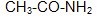 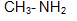 ____________________________                 ___ _______________________      ______________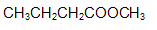 ____________________Observe la tabla y responda las preguntas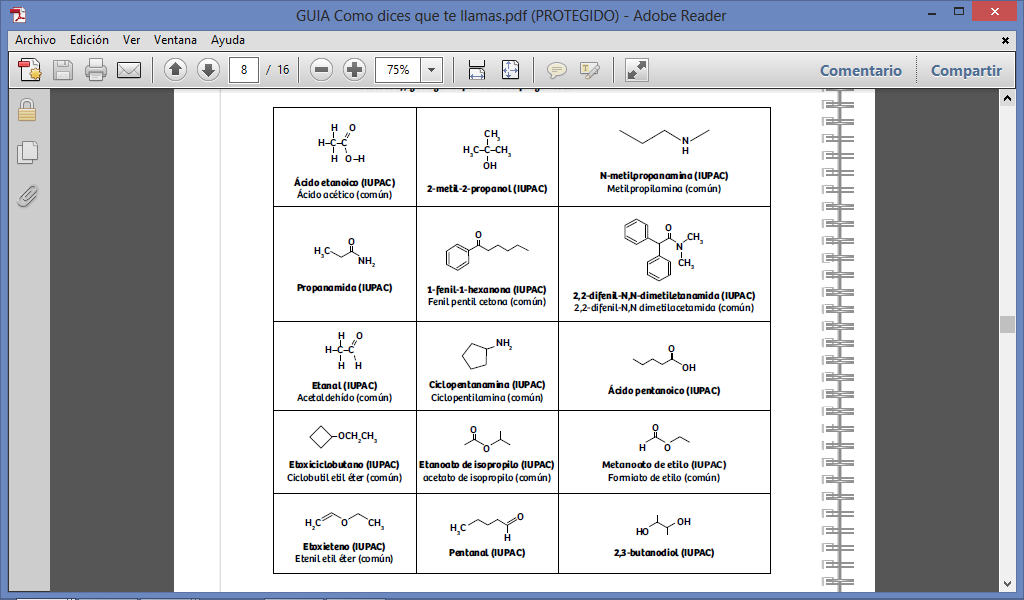 1) Identifique  en cada molécula  el grupo funcional, encerrándolo en un círculo y anotando su nombre en el recuadro.2) ¿Por qué en ácidos carboxílicos y aldehídos no se indica la posición del grupo funcional, a diferencia de las cetonas y alcoholes?3) Los ésteres se obtienen por la reacción entre un ácido carboxílico y un alcohol, con pérdida del grupo –OH del primero y de un H del segundo. Dibuja las estructuras del ácido y del alcohol de los cuales deriva el etanoato de isopropilo, que se muestra en cuadro anterior4)¿Qué tipo de compuesto se obtiene si se sustituye el grupo –OH de un ácido carboxílico por un grupo –NH2?5) ¿Qué grupo funcional y cuántos átomos de carbono contiene el compuesto metoxipropano?6) Las aminas son derivados del amoniaco (NH3) y se clasifican en primarias, secundarias y terciarias, dependiendo de si  1, 2 o 3 átomos de H de esta molécula, respectivamente, han sido sustituidos por grupos alquilo. De acuerdo a esto, clasifique  las aminas del cuadro.       n-metilpropanamina  	        ciclopentanamina     7) Los alcoholes se clasifican en primarios, secundarios y terciarios, dependiendo de si el grupo –oh está unido a un carbono primario, secundario o terciario, respectivamente. de acuerdo a esto, clasifica los dos alcoholes del cuadro.   2-metil-2-propanol     2,3-butanodiol